12.05.20 – 15.05.20Тема недели: «День Победы»Математика для детей. 4-5 лет. Е.В. Колесникова.Занятие 30.Тема: Соотнесение количества предметов с цифрой. Счет по образцу. Сравнение реальных предметов с геометрическими телами. Развитие внимания.Цель: закреплять умение соотносить цифру с количеством предметов; закреплять умение видеть в контурах окружающих предметов геометрические тела; способствовать развитию зрительного внимания; формировать умение понимать учебную задачу и выполнять ее самостоятельно; формировать навык самоконтроля и самооценки.1. Игра «Кто что будет собирать» (лист 30, рис. 1).Предложите ребенку показать стрелочкой, что будет собирать Хрюша, а что — Степашка.Для этого надо посчитать яблоки и груши на деревьях и провести стрелочку от дерева к тому зверьку, у кого на ведре цифра соответствует количеству яблок, груш.Вопросы ребенку.- Что собирал Степашка? (Груши, потому что на дереве пять груш, а у Степашки на ведре написана цифра 5.)- Что собирал Хрюша? (Яблоки, потому что на яблоне четыре яблока, а у Хрюши на ведре написана цифра 4.)2. Игра «Нарисуй правильно» (лист 30, рис. 2).Предложите ребенку дорисовать в прямоугольнике фигуры так, чтобы их количество соответствовало цифре слева.Вопросы ребенку.- Сколько нарисовали треугольников? (Четыре.)- Почему? (Потому что один уже нарисован, четыре и один будет пять, цифра 5 написана слева.)- Сколько нарисовали овалов? (Три.)- Почему? (Потому что один уже нарисован, три и один будет четыре, цифра 4 написана слева.)3. Игра «На какую фигуру похожи предметы» (лист 30,рис. 3).Задания ребенку.- Назвать предметы (коробка, мяч, ваза).- Назвать геометрические тела (шар, куб, цилиндр).- Соединить линией шар, цилиндр, куб с фигурами, на которую они похожи (мяч с шаром, коробку с кубом, вазу с цилиндром).4. Игра «Сколько цыплят у курицы» (лист 30, рис. 4). Дайте ребенку задание посчитать цыплят на картинке и обвести по точкам соответствующую цифру.Спросите, сколько цыплят на картинке. (Пять.)6. Самоконтроль и самооценка выполненной работы.Предложите ребенку проверить, правильно ли у них выполнены задания и обязательно похвалите его.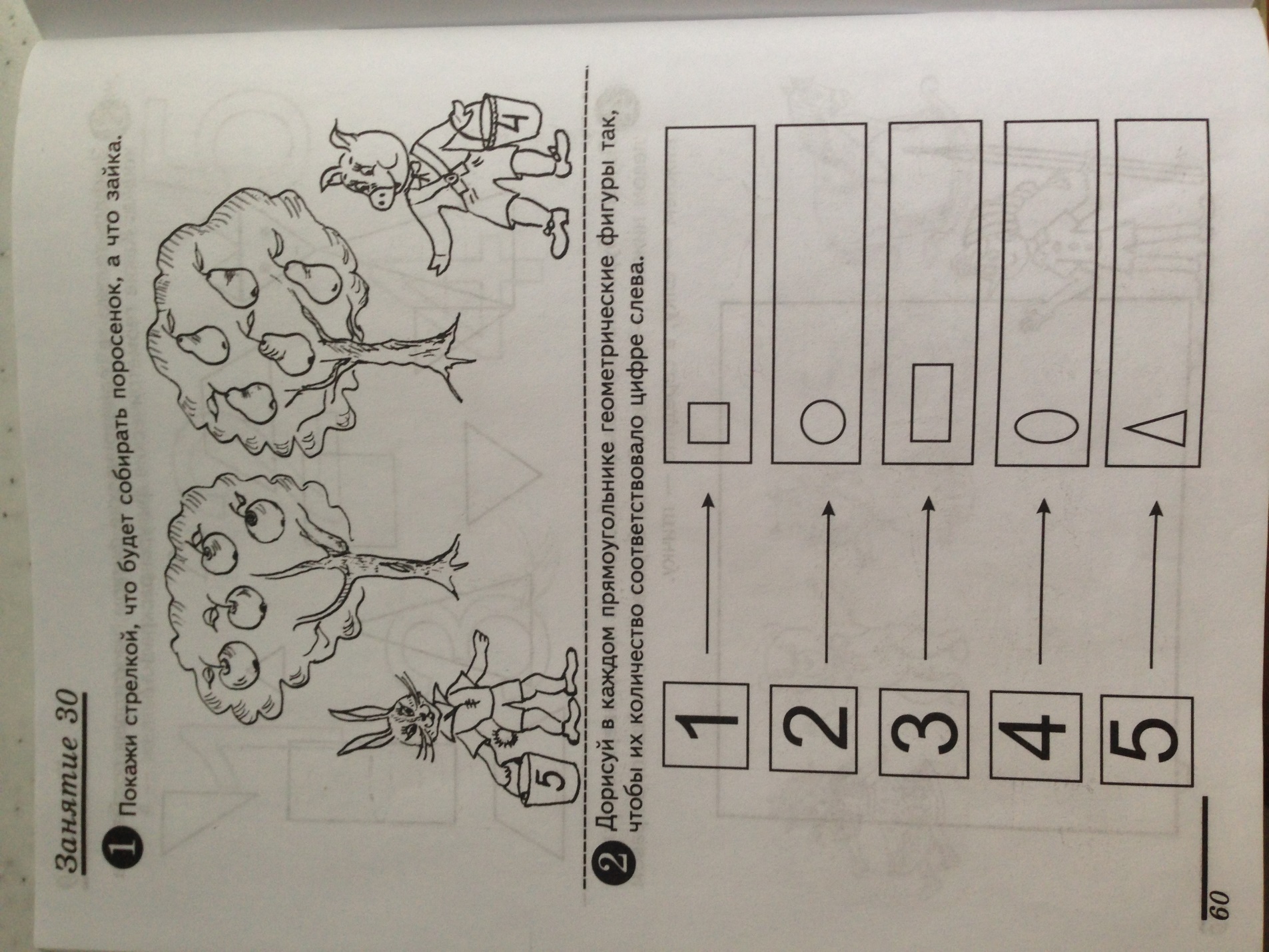 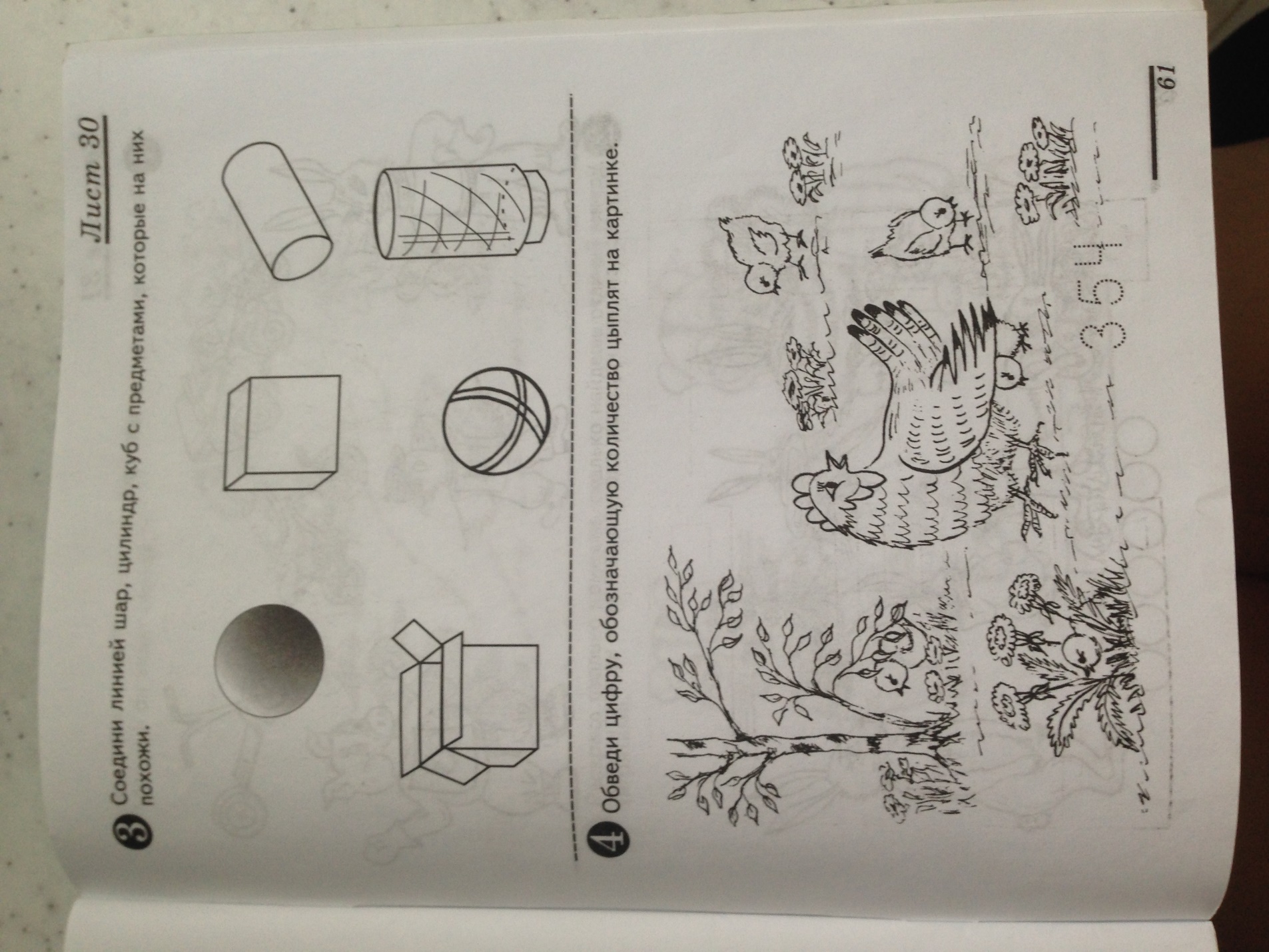 Рекомендации для родителей:Если занятие затягивается, то в середине его проведите физкультминутку «Серые зайчата». Дети выполняют движения по тексту стихотворения.Мы, как серые зайчата, Прискакали на лужок. Прыг-скок, прыг-скок. Ветер травушку качает, Влево-вправо наклоняет. Вы не бойтесь ветра, зайки, Веселитесь на лужайке, Прыг-скок, прыг-скок.